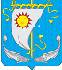 СОВЕТ ДЕПУТАТОВ МУНИЦИПАЛЬНОГО ОБРАЗОВАНИЯ«АНДЕГСКИЙ СЕЛЬСОВЕТ» НЕНЕЦКОГО АВТОНОМНОГО ОКРУГАТридцатое заседание 6-го созываРЕШЕНИЕот 30 декабря 2020 года № 4О внесении изменений в решение Совета депутатов МО «Андегский сельсовет» НАО 28 декабря 2019 года № 2 «О местном бюджете на 2020 год»В соответствии со статьей 35 Федерального закона от 06.10.2003 № 131-ФЗ «Об общих принципах организации местного самоуправления в Российской Федерации», статьей 184.1 Бюджетного кодекса Российской Федерации, на основании статьи 24 Устава муниципального образования «Андегский сельсовет» Ненецкого автономного округа Совет депутатов муниципального образования «Андегский сельсовет» Ненецкого автономного округа РЕШИЛ:1. Внести в решение Совета депутатов от 28.12.2019 года № 2 «О местном бюджете на 2020 год» следующие изменения: 1).Пункт 1 решения изложить в следующей редакции:«1.Утвердить основные характеристики местного бюджета муниципального образования «Андегский сельсовет» Ненецкого автономного округа на 2020 год:- прогнозируемый общий объем доходов местного бюджета в сумме 25772,5 тыс. рублей согласно приложению 1 к настоящему решению;- общий объем расходов местного бюджета в сумме 28111,7 тыс. рублей;- дефицит местного бюджета в сумме 2339,2 тыс. рублей или 31,5% утвержденного общего годового объема доходов местного бюджета без учета утвержденного объема безвозмездных поступлений.». В пункте 10 решения цифры «1264,5» заменить на цифры «1947,1».В пункте 11 решения цифры «12342,6» заменить на цифры «18800,3».2). Приложение № 1 «Доходы местного бюджета на 2020 год» изложить в новой редакции (Приложение № 1 к настоящему решению).3). Приложение № 2 «Источники финансирования дефицита местного бюджета на 2020 год» изложить в новой редакции (Приложение № 2 к настоящему решению).4). Приложение № 3 «Перечень главных администраторов доходов местного бюджета на 2020 год» изложить в новой редакции (Приложение № 3 к настоящему решению).5). Приложение № 5 «Распределение бюджетных ассигнований по разделам, подразделам, целевым статьям (муниципальным программам и не программным направлениям деятельности) и группам видов расходов классификации расходов бюджетов в ведомственной структуре расходов местного бюджета на 2020 год» изложить в новой редакции (Приложение № 4 к настоящему решению). 2. Настоящее решение вступает в силу со дня его подписания и подлежит официальному опубликованию (обнародованию).Глава МО«Андегский сельсовет» НАО:                                                        В.Ф. Абакумова